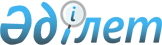 О внесении изменений и дополнений в постановление акимата от 10 июня 2016 года № 266 "Об утверждении регламентов государственных услуг в социально-трудовой сфере"
					
			Утративший силу
			
			
		
					Постановление акимата Костанайской области от 1 июля 2019 года № 275. Зарегистрировано Департаментом юстиции Костанайской области 5 июля 2019 года № 8572. Утратило силу постановлением акимата Костанайской области от 13 января 2020 года № 10
      Сноска. Утратило силу постановлением акимата Костанайской области от 13.01.2020 № 10 (вводится в действие по истечении десяти календарных дней после дня его первого официального опубликования).
      В соответствии со статьей 16 Закона Республики Казахстан от 15 апреля 2013 года "О государственных услугах" акимат Костанайской области ПОСТАНОВЛЯЕТ:
      1. Внести в постановление акимата Костанайской области "Об утверждении регламентов государственных услуг в социально-трудовой сфере" от 10 июня 2016 года № 266 (опубликовано 16 июля 2016 года в газете "Костанайские новости", зарегистрировано в Реестре государственной регистрации нормативных правовых актов под № 6523) следующие изменения и дополнения:
      в пункте 1:
      подпункт 1) изложить в новой редакции:
      "1) регламент государственной услуги "Присвоение или продление статуса оралмана" согласно приложению 1 к настоящему постановлению;";
      подпункт 8) изложить в новой редакции:
      "8) регламент государственной услуги "Регистрация лиц, ищущих работу, в качестве безработных" согласно приложению 8 к настоящему постановлению;";
      дополнить подпунктом 9) следующего содержания:
      "9) регламент государственной услуги "Выдача справки о регистрации в качестве безработных" согласно приложению 9 к настоящему постановлению.";
      регламент государственной услуги "Присвоение статуса оралмана", утвержденный указанным постановлением, изложить в новой редакции согласно приложению 1 к настоящему постановлению;
      в регламенте государственной услуги "Выдача направлений лицам на участие в активных мерах содействия занятости", утвержденном указанным постановлением:
      пункт 1 изложить в новой редакции:
      "1. Государственная услуга "Выдача направлений лицам на участие в активных мерах содействия занятости" (далее – государственная услуга) оказывается Центром занятости населения (далее – услугодатель).
      Прием документов и выдача результата оказания государственной услуги осуществляются через:
      1) услугодателя;
      2) веб-портал "электронного правительства": www.egov.kz (далее – Портал).";
      в регламенте государственной услуги "Регистрация лиц, ищущих работу", утвержденном указанным постановлением:
      пункт 1 изложить в новой редакции:
      "1. Государственная услуга "Регистрация лиц, ищущих работу" (далее – государственная услуга) оказывается Центром занятости населения (далее – услугодатель).
      Прием заявления и выдача результата оказания государственной услуги осуществляются через:
      1) услугодателя;
      2) услугодателя в Филиале некоммерческого акционерного общества "Государственная корпорация "Правительство для граждан" по Костанайской области (далее – Государственная корпорация);
      3) веб-портал "электронного правительства": www.egov.kz (далее – Портал).";
      пункт 3 изложить в новой редакции:
      "3. Результат оказания государственной услуги – уведомление о регистрации в качестве лица, ищущего работу, в бумажном или электронном виде, согласно приложению 1 к стандарту государственной услуги "Регистрация лиц, ищущих работу", утвержденному приказом Министра здравоохранения и социального развития Республики Казахстан от 28 апреля 2015 года № 279 "Об утверждении стандартов государственных услуг в социально-трудовой сфере" (зарегистрирован в Реестре государственной регистрации нормативных правовых актов под № 11342) (далее – Стандарт), либо уведомление об отказе в регистрации в качестве лица, ищущего работу, в бумажном или электронном виде, согласно приложению 2 к Стандарту по основаниям, предусмотренным пунктом 10 Стандарта.
      Форма предоставления результата оказания государственной услуги: бумажная.";
      в пункте 5:
      подпункт 1) изложить в новой редакции:
      "1) сотрудник канцелярии услугодателя принимает пакет документов, осуществляет его регистрацию, передает руководителю услугодателя, 10 (десять) минут.
      В случаях предоставления услугополучателем неполного пакета документов согласно перечню, предусмотренному пунктом 9 Стандарта, и (или) документов с истекшим сроком действия услугодатель отказывает в приеме заявления, 5 (пять) минут.
      Результат процедуры (действия) – прием и регистрация пакета документов либо отказ в приеме заявления;";
      подпункт 3) изложить в новой редакции:
      "3) ответственный исполнитель услугодателя рассматривает пакет документов, подготавливает проект результата оказания государственной услуги, передает руководителю услугодателя, 1 (один) рабочий день.
      Результат процедуры (действия) – проект результата оказания государственной услуги;";
      пункт 7 изложить в новой редакции:
      "7. Описание последовательности процедур (действий) между структурными подразделениями (работниками), длительность каждой процедуры (действия):
      1) сотрудник канцелярии услугодателя принимает пакет документов, осуществляет его регистрацию, передает руководителю услугодателя, 10 (десять) минут.
      В случаях предоставления услугополучателем неполного пакета документов и (или) документов с истекшим сроком действия отказывает в приеме заявления, 5 (пять) минут;
      2) руководитель услугодателя определяет ответственного исполнителя, налагает соответствующую визу, передает ответственному исполнителю услугодателя, 15 (пятнадцать) минут;
      3) ответственный исполнитель услугодателя рассматривает пакет документов, подготавливает проект результата оказания государственной услуги, передает руководителю услугодателя, 1 (один) рабочий день;
      4) руководитель услугодателя подписывает проект результата оказания государственной услуги, который передает сотруднику канцелярии услугодателя, 15 (пятнадцать) минут;
      5) сотрудник канцелярии услугодателя выдает результат оказания государственной услуги услугополучателю, 5 (пять) минут.";
      пункт 8 изложить в новой редакции:
      "8. Описание порядка обращения в Государственную корпорацию, длительность обработки запроса услугополучателя:
      1) услугополучатель для получения государственной услуги обращается к услугодателю в Государственной корпорации, услугодатель в Государственной корпорации проверяет правильность заполнения заявления и полноту документов, указанных в пункте 9 Стандарта, 5 (пять) минут.
      Работник Государственной корпорации направляет пакет документов услугодателю через курьерскую или иную дополнительную на это связь, 1 (один) день.
      При обращении в Государственную корпорацию день приема документов не входит в срок оказания государственной услуги.
      Услугодатель рассматривает пакет документов 1 (один) рабочий день и направляет в Государственную корпорацию результат оказания государственной услуги.
      При этом услугодателем предоставляется в Государственную корпорацию не позднее чем за сутки до истечения срока оказания государственной услуги;
      2) услугодатель Государственной корпорации выдает результат оказания государственной услуги услугополучателю, 5 (пять) минут.";
      приложение 2 к указанному Регламенту изложить в новой редакции согласно приложению 2 к настоящему постановлению;
      регламент государственной услуги "Регистрация лиц, ищущих работу, в качестве безработного", утвержденный указанным постановлением, изложить в новой редакции согласно приложению 3 к настоящему постановлению;
      дополнить приложением 9 согласно приложению 4 к настоящему постановлению.
      2. Государственному учреждению "Управление координации занятости и социальных программ акимата Костанайской области" в установленном законодательством Республики Казахстан порядке обеспечить:
      1) государственную регистрацию настоящего постановления в территориальном органе юстиции;
      2) в течение десяти календарных дней со дня государственной регистрации настоящего постановления направление его копии в бумажном и электронном виде на казахском и русском языках в Республиканское государственное предприятие на праве хозяйственного ведения "Институт законодательства и правовой информации Республики Казахстан" для официального опубликования и включения в Эталонный контрольный банк нормативных правовых актов Республики Казахстан;
      3) размещение настоящего постановления на интернет-ресурсе акимата Костанайской области после его официального опубликования.
      3. Контроль за исполнением настоящего постановления возложить на курирующего заместителя акима Костанайской области.
      4. Настоящее постановление вводится в действие по истечении десяти календарных дней после дня его первого официального опубликования. Регламент государственной услуги "Присвоение или продление статуса оралмана" 1. Общие положения
      1. Государственная услуга "Присвоение или продление статуса оралмана" (далее – государственная услуга) оказывается местным исполнительным органом области (государственное учреждение "Управление координации занятости и социальных программ акимата Костанайской области") (далее – услугодатель).
      Прием заявления и выдача результата оказания государственной услуги осуществляются через:
      1) услугодателя;
      2) Филиал некоммерческого акционерного общества "Государственная корпорация "Правительство для граждан" по Костанайской области (далее – Государственная корпорация).
      2. Форма оказания государственной услуги: бумажная.
      3. Результат оказания государственной услуги: при присвоении статуса оралмана – выдача удостоверения оралмана, в случае продления статуса оралмана – решение местного исполнительного органа.
      Форма предоставления результата оказания государственной услуги: бумажная. 2. Описание порядка действий структурных подразделений (работников) услугодателя в процессе оказания государственной услуги
      4. Основанием для начала процедуры (действия) по оказанию государственной услуги является прием услугодателем заявления о присвоении или продлении статуса оралмана и документов, указанных в пунктах 9, 9-1 стандарта государственной услуги "Присвоение или продление статуса оралмана" (далее – пакет документов), утвержденного приказом Министра здравоохранения и социального развития Республики Казахстан от 28 апреля 2015 года № 279 "Об утверждении стандартов государственных услуг в социально-трудовой сфере" (зарегистрирован в Реестре государственной регистрации нормативных правовых актов под № 11342) (далее – Стандарт).
      5. Содержание каждой процедуры (действия), входящей в состав процесса оказания государственной услуги, длительность его выполнения:
      1) сотрудник канцелярии услугодателя принимает пакет документов, осуществляет его регистрацию, передает руководителю услугодателя, 10 (десять) минут.
      Результат процедуры (действия) – прием и регистрация пакета документов;
      2) руководитель услугодателя определяет ответственного исполнителя, 10 (десять) минут.
      Результат процедуры (действия) – виза руководителя услугодателя;
      3) ответственный исполнитель услугодателя рассматривает пакет документов, подготавливает проект результата оказания государственной услуги либо ответ с указанием причин отказа в присвоении или продлении статуса оралмана по основаниям, предусмотренным пунктом 10-1 Стандарта, и передает руководителю услугодателя, 4 (четыре) рабочих дня.
      Результат процедуры (действия) – проект результата оказания государственной услуги либо ответ с указанием причин отказа в присвоении или продлении статуса оралмана;
      4) руководитель услугодателя подписывает проект результата оказания государственной услуги либо ответ с указанием причин отказа в присвоении или продлении статуса оралмана и передает сотруднику канцелярии услугодателя, 5 (пять) минут.
      Результат процедуры (действия) – подписанный результат оказания государственной услуги либо ответ с указанием причин отказа в присвоении или продлении статуса оралмана;
      5) сотрудник канцелярии услугодателя выдает услугополучателю результат оказания государственной услуги либо ответ с указанием причин отказа в присвоении или продлении статуса оралмана, 5 (пять) минут.
      Результат процедуры (действия) – выданный результат оказания государственной услуги либо ответ с указанием причин отказа в присвоении или продлении статуса оралмана. 3. Описание порядка взаимодействия структурных подразделений (работников) услугодателя в процессе оказания государственной услуги
      6. Перечень структурных подразделений (работников) услугодателя, которые участвуют в процессе оказания государственной услуги:
      1) сотрудник канцелярии услугодателя;
      2) ответственный исполнитель услугодателя;
      3) руководитель услугодателя.
      7. Описание последовательности процедур (действий) между структурными подразделениями (работниками) с указанием длительности каждой процедуры (действия):
      1) сотрудник канцелярии услугодателя принимает пакет документов, осуществляет его регистрацию, передает руководителю услугодателя, 10 (десять) минут;
      2) руководитель услугодателя определяет ответственного исполнителя, 10 (десять) минут;
      3) ответственный исполнитель услугодателя рассматривает пакет документов, подготавливает проект результата оказания государственной услуги либо ответ с указанием причин отказа в присвоении или продлении статуса оралмана по основаниям, предусмотренным пунктом 10-1 Стандарта, и передает руководителю услугодателя, 4 (четыре) рабочих дня;
      4) руководитель услугодателя подписывает проект результата оказания государственной услуги либо ответ с указанием причин отказа в присвоении или продлении статуса оралмана и передает сотруднику канцелярии услугодателя, 5 (пять) минут;
      5) сотрудник канцелярии услугодателя выдает услугополучателю результат оказания государственной услуги либо ответ с указанием причин отказа в присвоении или продлении статуса оралмана, 5 (пять) минут. 4. Описание порядка взаимодействия с Государственной корпорацией и (или) иными услугодателями, а также порядка использования информационных систем в процессе оказания государственной услуги
      8. Описание порядка обращения в Государственную корпорацию, и (или) к иным услугодтелям длительность обработки запроса услугополучателя:
      1) услугополучатель для получения государственной услуги обращается в Государственную корпорацию, работник Государственной корпорации проверяет правильность заполнения заявления по форме согласно приложению 1 к Стандарту и полноту предоставленного пакета документов, указанных в пунктах 9, 9-1 Стандарта, 5 (пять) минут.
      В случаях предоставления услугополучателем неполного пакета документов и (или) документов с истекшим сроком действия работником Государственной корпорации выдается расписка об отказе в приеме пакета документов по форме согласно приложению 2 к Стандарту, 5 (пять) минут.
      При предоставлении полного пакета документов работник Государственной корпорации регистрирует заявление и выдает услугополучателю расписку о приеме пакета документов, 5 (пять) минут;
      2) работник Государственной корпорации подготавливает пакет документов и направляет их услугодателю через курьерскую или иную уполномоченную на это связь, 1 (один) день.
      День приема не входит в срок оказания государственной услуги;
      3) услугодатель рассматривает пакет документов, 4 (четыре) рабочих дня, и направляет результат оказания государственной услуги либо ответ с указанием причин отказа в присвоении или продлении статуса оралмана в Государственную корпорацию.
      При этом результат оказания государственной услуги предоставляется в Государственную корпорацию не позднее, чем за сутки до истечения срока оказания государственной услуги;
      4) работник Государственной корпорации в срок, указанный в расписке о приеме пакета документов, выдает результат оказания государственной услуги услугополучателю, либо ответ с указанием причин отказа в присвоении или продлении статуса оралмана, 5 (пять) минут.
      9. Подробное описание последовательности процедур (действий), взаимодействий структурных подразделений (работников) услугодателя в процессе оказания государственной услуги, а также описание порядка взаимодействия с иными услугодателями и (или) Государственной корпорацией и порядка использования информационных систем в процессе оказания государственной услуги отражается в справочнике бизнес-процессов оказания государственной услуги согласно приложению к настоящему Регламенту.
      10. Государственная услуга через веб-портал "электронного правительства" не оказывается. Справочник бизнес-процессов оказания государственной услуги "Присвоение или продление статуса оралмана"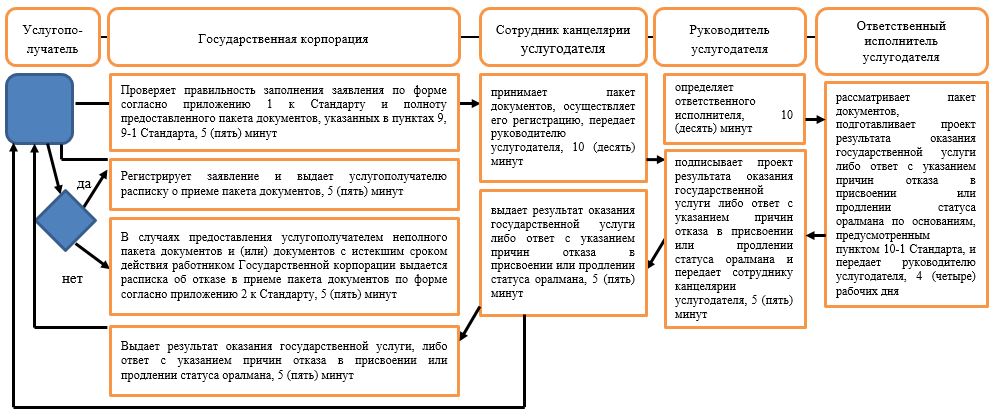  Условные обозначения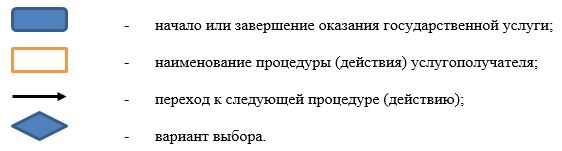  Справочник бизнес-процессов оказания государственной услуги "Регистрация лиц, ищущих работу"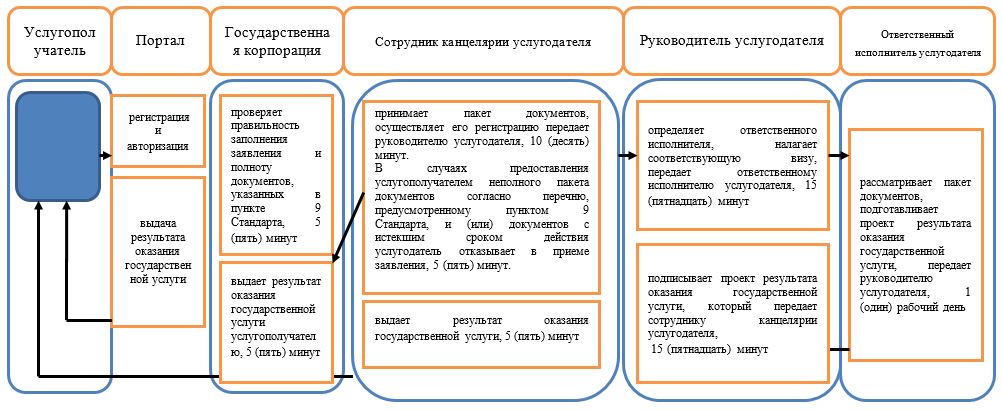  Условные обозначения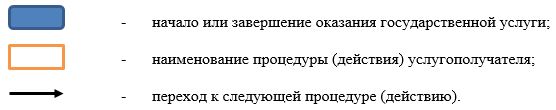  Регламент государственной услуги "Регистрация лиц, ищущих работу, в качестве безработных" 1. Общие положения
      1. Государственная услуга "Регистрация лиц, ищущих работу, в качестве безработных" (далее – государственная услуга) оказывается местными исполнительными органами районов и городов областного значения (отделы занятости и социальных программ акиматов районов и городов областного значения) (далее – услугодатель).
      Прием документов и выдача результата оказания государственной услуги осуществляются через Центр занятости населения.
      2. Форма оказания государственной услуги: бумажная. 
      3. Результат оказания государственной услуги: извещение услугополучателя Центром занятости населения о дате регистрации в качестве безработного посредством информационно-коммуникационных технологий и (или) абонентского устройства сети сотовой связи либо уведомление об отказе в регистрации лица, ищущего работу, в качестве безработного согласно приложению 1 к стандарту государственной услуги "Регистрация лиц, ищущих работу, в качестве безработных", утвержденному приказом Министра здравоохранения и социального развития Республики Казахстан от 28 апреля 2015 года № 279 "Об утверждении стандартов государственных услуг в социально-трудовой сфере" (зарегистрирован в Реестре государственной регистрации нормативных правовых актов под № 11342) (далее – Стандарт), или посредством информационно-коммуникационных технологий и (или) абонентского устройства сети сотовой связи по основаниям, предусмотренным пунктом 10 Стандарта.
      Форма предоставления результата государственной услуги: бумажная. 2. Описание порядка действий структурных подразделений (работников) услугодателя в процессе оказания государственной услуги
      4. Государственная услуга через структурные подразделения (работников) услугодателя не оказывается. 3. Описание порядка взаимодействия структурных подразделений (работников) услугодателя в процессе оказания государственной услуги
      5. Государственная услуга через структурные подразделения (работников) услугодателя не оказывается. 4. Описание порядка взаимодействия с Государственной корпорацией и (или) иными услугодателями, а также порядка использования информационных систем в процессе оказания государственной услуги
      6. Государственная услуга через Филиал некоммерческого акционерного общества "Государственная корпорация "Правительство для граждан" по Костанайской области и веб-портал "электронного правительства" не оказывается. 
      7. Описание порядка обращения в Центр занятости населения, длительность обработки запроса услугополучателя:
      1) услугополучатель для получения государственной услуги обращается в Центр занятости населения, работник Центра занятости населения проверяет правильность заполнения заявления и полноту представленного пакета документов, указанных в пункте 9 Стандарта (далее – пакет документов), регистрирует заявление и направляет пакет документов услугодателю, 15 (пятнадцать) минут;
      2) услугодатель рассматривает пакет документов, подготавливает и направляет результат оказания государственной услуги в Центр занятости населения, в случаях предоставления услугополучателем неполного пакета документов и (или) документов с истекшим сроком действия отказывает в приеме заявления 1 (один) рабочий день;
      3) работник Центра занятости населения выдает результат оказания государственной услуги услугополучателю, 5 (пять) минут.
      8. Подробное описание последовательности процедур (действий), взаимодействий структурных подразделений (работников) услугодателя в процессе оказания государственной услуги, а также описание порядка взаимодействия с иными услугодателями и (или) Государственной корпорацией и порядка использования информационных систем в процессе оказания государственной услуги отражается в справочнике бизнес-процессов оказания государственной услуги согласно приложению к настоящему Регламенту. Справочник бизнес-процессов оказания государственной услуги "Регистрация лиц, ищущих работу, в качестве безработных"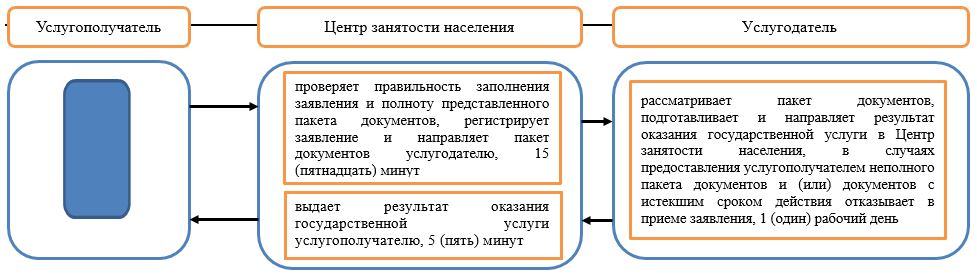  Условные обозначения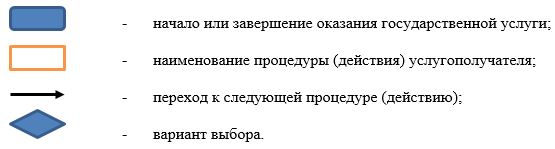  Регламент государственной услуги "Выдача справки о регистрации в качестве безработного" 1. Общие положения
      1. Государственная услуга "Выдача справки о регистрации в качестве безработного" (далее – государственная услуга) оказывается Центром занятости населения (далее – услугодатель).
      Прием заявления и выдача результата оказания государственной услуги осуществляются через канцелярию услугодателя.
      2. Форма оказания государственной услуги: бумажная. 
      3. Результат оказания государственной услуги: справка о регистрации в качестве безработного в бумажном виде, согласно приложению 1 к стандарту государственной услуги "Выдача справки о регистрации в качестве безработного", утвержденному приказом Министра здравоохранения и социального развития Республики Казахстан от 28 апреля 2015 года № 279 "Об утверждении стандартов государственных услуг в социально-трудовой сфере" (зарегистрирован в Реестре государственной регистрации нормативных правовых актов под № 11342) (далее – Стандарт), либо мотивированный ответ об отказе в оказании государственной услуги по основаниям, предусмотренным пунктом 10 Стандарта.
      Форма предоставления результата оказания государственной услуги: бумажная. 2. Описание порядка действий структурных подразделений (работников) услугодателя в процессе оказания государственной услуги
      4. Основанием для начала процедуры (действия) по оказанию государственной услуги является прием услугодателем заявления и документов, указанных в пункте 9 Стандарта (далее – пакет документов).
      5. Содержание каждой процедуры (действия), входящей в состав процесса оказания государственной услуги, длительность его выполнения:
      1) сотрудник канцелярии услугодателя принимает пакет документов, осуществляет регистрацию и передает пакет документов руководителю услугодателя, 5 (пять) минут.
      В случаях предоставления услугополучателем неполного пакета документов и (или) документов с истекшим сроком действия отказывает в приеме заявления, 2 (две) минуты.
      Результат процедуры (действия) – прием и регистрация пакета документов или отказ в приеме заявления;
      2) руководитель услугодателя определяет ответственного исполнителя, налагает соответствующую визу, 3 (три) минуты.
      Результат процедуры (действия) – виза руководителя услугодателя;
      3) ответственный исполнитель услугодателя рассматривает пакет документов, подготавливает проект результата оказания государственной услуги, направляет руководителю услугодателя для подписания, 1 (один) рабочий день.
      Результат процедуры (действия) – проект результата оказания государственной услуги;
      4) руководитель услугодателя подписывает проект результата оказания государственной услуги, передает сотруднику канцелярии услугодателя, 5 (пять) минут.
      Результат процедуры (действия) – подписанный результат оказания государственной услуги;
      5) сотрудник канцелярии услугодателя выдает результат оказания государственной услуги услугополучателю, 5 (пять) минут.
      Результат процедуры (действия) – выданный результат оказания государственной услуги. 3. Описание порядка взаимодействия структурных подразделений (работников) услугодателя в процессе оказания государственной услуги
      6. Перечень структурных подразделений (работников) услугодателя, которые участвуют в процессе оказания государственной услуги:
      1) сотрудник услугодателя;
      2) руководитель услугодателя;
      3) ответственный исполнитель услугодателя.
      7. Описание последовательности процедур (действий) между структурными подразделениями (работниками), длительность каждой процедуры (действия):
      1) сотрудник канцелярии услугодателя принимает пакет документов, осуществляет регистрацию и передает пакет документов руководителю услугодателя, 5 (пять) минут.
      В случаях предоставления услугополучателем неполного пакета документов и (или) документов с истекшим сроком действия отказывает в приеме заявления, 2 (две) минуты;
      2) руководитель услугодателя определяет ответственного исполнителя, налагает соответствующую визу, 3 (три) минуты;
      3) ответственный исполнитель услугодателя рассматривает пакет документов, подготавливает проект результата оказания государственной услуги, направляет руководителю услугодателя для подписания, 1 (один) рабочий день;
      4) руководитель услугодателя подписывает проект результата оказания государственной услуги, передает сотруднику канцелярии услугодателя, 5 (пять) минут;
      5) сотрудник канцелярии услугодателя выдает результат оказания государственной услуги услугополучателю, 5 (пять) минут. 4. Описание порядка взаимодействия с Государственной корпорацией и (или) иными услугодателями, а также порядка использования информационных систем в процессе оказания государственной услуги
      8. Государственная услуга через Филиал некоммерческого акционерного общества "Государственная корпорация "Правительство для граждан" по Костанайской области и веб-портал "электронного правительства" не оказывается. 
      9. Подробное описание последовательности процедур (действий), взаимодействий структурных подразделений (работников) услугодателя в процессе оказания государственной услуги, а также описание порядка взаимодействия с иными услугодателями и (или) Государственной корпорацией и порядка использования информационных систем в процессе оказания государственной услуги отражается в справочнике бизнес-процессов оказания государственной услуги согласно приложению к настоящему Регламенту. Справочник бизнес-процессов оказания государственной услуги "Выдача справки о регистрации в качестве безработного"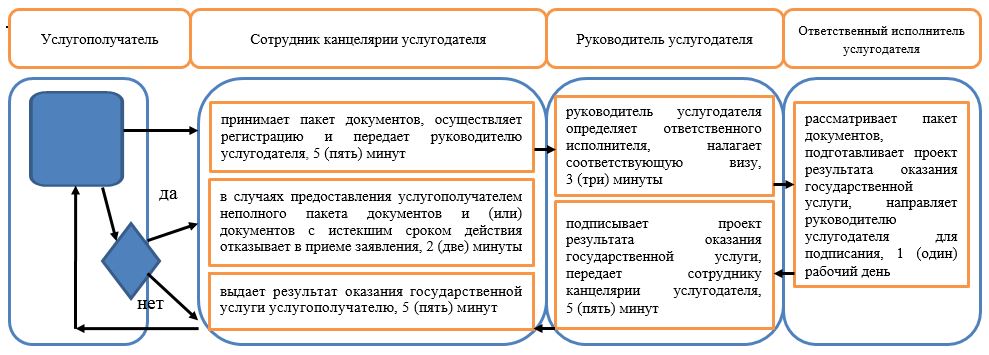  Условные обозначения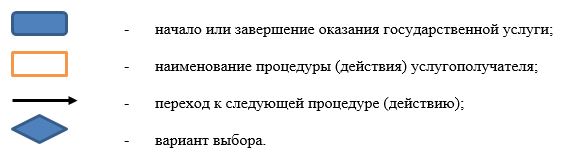 
					© 2012. РГП на ПХВ «Институт законодательства и правовой информации Республики Казахстан» Министерства юстиции Республики Казахстан
				Приложение 1
к постановлению акимата
от 1 июля 2019 года № 275Приложение 1
к постановлению акимата
от 10 июня 2016 года № 266Приложение
к Регламенту государственной
услуги "Присвоение или
продление статуса оралмана"Приложение 2
к постановлению акимата
от 1 июля 2019 года № 275Приложение 2
к Регламенту государственной
услуги "Регистрация лиц,
ищущих работу"Приложение 3
к постановлению акимата
от 1 июля 2019 года № 275Приложение 8
к постановлению акимата
от 10 июня 2016 года № 266Приложение
к Регламенту государственной
услуги "Регистрация лиц,
ищущих работу, в качестве
безработных"Приложение 4
к постановлению акимата
от 1 июля 2019 года № 275Приложение 9
к постановлению акимата
от 10 июня 2016 года № 266Приложение
к Регламенту государственной
услуги "Выдача справки о
регистрации в качестве
безработного"